.....................................................................................Imię i nazwisko.....................................................................................Nr albumu....................................................................................Kierunek:.....................................................................................Specjalność:Tryb:   STACJONARNE / NIESTACJONARNEO Ś W I A D C Z E N I EŚwiadoma / świadom odpowiedzialności oświadczam, że przedkładana praca licencjacka, magisterska*  pt.:.............................................................................................................................................została napisana przeze mnie samodzielnie.Jednocześnie oświadczam, że ww. praca nie narusza praw autorskich w rozumieniu ustawy z dnia 4 lutego 1994 roku o prawie autorskim i prawach pokrewnych (Dz. U. Nr 24, poz.83 z późniejszymi zmianami) oraz dóbr osobistych chronionych prawem cywilnym.Ww. praca nie zawiera danych i informacji, które uzyskałam / uzyskałem w sposób niedozwolony. Niniejsza praca dyplomowa nie była wcześniej podstawą żadnej innej urzędowej procedury związanej z nadawaniem dyplomów wyższej uczelni lub tytułów zawodowych.Oświadczam, że udzielam nieodpłatnie Uczelni Metropolitalnej prawa do wprowadzania 
i przetwarzania w systemie antyplagiatowym pracy dyplomowej mojego autorstwa.	* odpowiednie  podkreślić PUSTA STRONA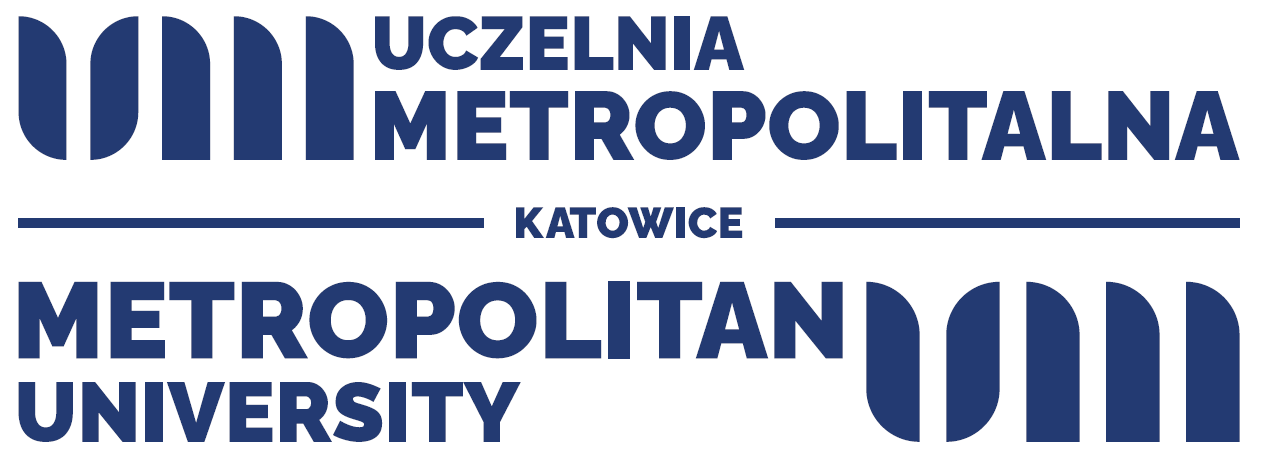 Kierunek studiów: ………………………PRACA DYPLOMOWA……………………………….Imię i nazwisko studentaTytuł pracyPraca ………………….napisana pod kierunkiem……………………………………Pracę przyjmuję, dnia………………………………           podpis promotoraKATOWICE 20……….PUSTA STRONAPUSTA STRONA LUB CIĄG DALSZY SPISU TREŚCIWSTĘPDobry tekst do napisania aby zarysować ogólne tło badanego problemu, wskazać przesłanki wyboru tematu pracy. Dobry tekst do napisania. Dobry tekst do napisania. Dobry tekst do napisania. Dobry tekst do napisania. Dobry tekst do napisania. Dobry tekst do napisania. Dobry tekst do napisania. Dobry tekst do napisania. Dobry tekst do napisania. Dobry tekst do napisania. Dobry tekst do napisania. Dobry tekst do napisania. Dobry tekst do napisania. Dobry tekst do napisania. Dobry tekst do napisania. Dobry tekst do napisania. Dobry tekst do napisania. Dobry tekst do napisania. Dobry tekst do napisania. Dobry tekst do napisania. Dobry tekst do napisania. Dobry tekst do napisania. Dobry tekst do napisania. Dobry tekst do napisania. Dobry tekst do napisania. Dobry tekst do napisania. Dobry tekst do napisania. Dobry tekst do napisania. Głównym celem pracy jest… Zakres pracy obejmuje… Metody badawcze zastosowane w pracy….. Podstawowymi źródłami informacji w pracy są….Dobry tekst do napisania. Dobry tekst do napisania. Dobry tekst do napisania. Dobry tekst do napisania. Dobry tekst do napisania. Dobry tekst do napisania. Dobry tekst do napisania. Dobry tekst do napisania. Dobry tekst do napisania. Dobry tekst do napisania. Dobry tekst do napisania. Dobry tekst do napisania. Dobry tekst do napisania. Dobry tekst do napisania. Dobry tekst do napisania. Dobry tekst do napisania. Dobry tekst do napisania. Dobry tekst do napisania. Dobry tekst do napisania. Dobry tekst do napisania. Dobry tekst do napisania. Dobry tekst do napisania. Dobry tekst do napisania. Dobry tekst do napisania. Dobry tekst do napisania. Dobry tekst do napisania. Dobry tekst do napisania. Dobry tekst do napisania. Praca dyplomowa składa się ze wstępu, ….. rozdziałów oraz zakończenia. Pierwszy rozdział…. Dobry tekst do napisania. Dobry tekst do napisania. Dobry tekst do napisania. Dobry tekst do napisania. Dobry tekst do napisania. Dobry tekst do napisania. Dobry tekst do napisania. Dobry tekst do napisania. Rozdział drugi…… Dobry tekst do napisania. Dobry tekst do napisania. Dobry tekst do napisania. Dobry tekst do napisania. Dobry tekst do napisania. Dobry tekst do napisania. Dobry tekst do napisania. Dobry tekst do napisania. Trzeci rozdział pracy dotyczy….. Dobry tekst do napisania. Dobry tekst do napisania. Dobry tekst do napisania. Dobry tekst do napisania. Dobry tekst do napisania. Dobry tekst do napisania. Dobry tekst do napisania. Dobry tekst do napisania.  * We wstępie należy zarysować ogólne tło badanego problemu, wskazać przesłanki wyboru tematu pracy, określić cel i zakres pracy, wskazać metody badawcze, a także przedstawić ogólne informacje o zawartości poszczególnych rozdziałów pracy i podstawy źródłowe.WAŻNE WYMOGI OGÓLNE PRACY:1) Czcionka Times New Roman, rozmiar 12 pkt;2) Praca drukowana dwustronnie: marginesy lustrzane: WEWNĘTRZNY: 3,5 cm; górny, dolny i ZEWNĘTRZNY: 2,5 cm;3) Justowanie tekstu (wyrównanie do obu marginesów); PUSTA STRONA LUB CIĄG DALSZY WSTĘPUROZDZIAŁ INAZWA RODZIAŁU I1.1.Nazwa podrozdziału 1.1Dobry tekst do napisania. Dobry tekst do napisania. Dobry tekst do napisania. Dobry tekst do napisania. Dobry tekst do napisania. Dobry tekst do napisania. Dobry tekst do napisania. Dobry tekst do napisania. Dobry tekst do napisania. Dobry tekst do napisania. Dobry tekst do napisania. Dobry tekst do napisania. Dobry tekst do napisania. Dobry tekst do napisania. Dobry tekst do napisania.….* Każdy kolejny rozdział (i inna część pracy równa rozdziałowi np.: wstęp i zakończenie) powinien zaczynać się od nowej prawej strony.W rozdziale I należy przeprowadzić teoretyczną analizę tematu na podstawie dostępnej literatury przedmiotu. Można korzystać z biblioteki stacjonarnej w Uczelni Metropolitalnej, zasobów Google scholar oraz zasobów elektronicznych biblioteki Uczelni Metropolitalnej.ROZDZIAŁ IINAZWA RODZIAŁU II2.1.Nazwa podrozdziału 2.1Dobry tekst do napisania. Dobry tekst do napisania. Dobry tekst do napisania. Dobry tekst do napisania. Dobry tekst do napisania. Dobry tekst do napisania. Dobry tekst do napisania. Dobry tekst do napisania. Dobry tekst do napisania. Dobry tekst do napisania. Dobry tekst do napisania. Dobry tekst do napisania. Dobry tekst do napisania. Dobry tekst do napisania. Dobry tekst do napisania.W rozdziale II należy przedstawić metodologię pracy badawczej oraz grupę docelową która będzie podlegała badaniu. ….ROZDZIAŁ IIINAZWA RODZIAŁU IIIW rozdziale III należy przedstawić specyfikę analizowanej organizacji/ grupy społecznej ROZDZIAŁ IV -VNAZWA RODZIAŁU IV -VPrezentacja wyników badańAnaliza i interpretacja pozyskanych danych empirycznych. Weryfikacja celów i hipotez badawczych.3.1.Nazwa podrozdziału 3.1Dobry tekst do napisania. Dobry tekst do napisania. Dobry tekst do napisania. Dobry tekst do napisania. Dobry tekst do napisania. Dobry tekst do napisania. Dobry tekst do napisania. Dobry tekst do napisania. Dobry tekst do napisania. Dobry tekst do napisania. Dobry tekst do napisania. Dobry tekst do napisania. Dobry tekst do napisania. Dobry tekst do napisania. Dobry tekst do napisania.Dobry tekst do napisania. Dobry tekst do napisania. Dobry tekst do napisania. Dobry tekst do napisania. Dobry tekst do napisania. Dobry tekst do napisania. Dobry tekst do napisania. Dobry tekst do napisania. Dobry tekst do napisania. Dobry tekst do napisania. Dobry tekst do napisania. Dobry tekst do napisania. Dobry tekst do napisania. Dobry tekst do napisania. Dobry tekst do napisania. Dobry tekst do napisania. Dobry tekst do napisania. Dobry tekst do napisania. Dobry tekst do napisania. Dobry tekst do napisania. Dobry tekst do napisania. Dobry tekst do napisania. Dobry tekst do napisania. Dobry tekst do napisania. Dobry tekst do napisania. Dobry tekst do napisania. Dobry tekst do napisania. Dobry tekst do napisania. Dobry tekst do napisania. Dobry tekst do napisania.Dobry tekst do napisania. Dobry tekst do napisania. Dobry tekst do napisania. Dobry tekst do napisania. Dobry tekst do napisania. Dobry tekst do napisania. Dobry tekst do napisania. Dobry tekst do napisania. Dobry tekst do napisania. Dobry tekst do napisania. Dobry tekst do napisania. Dobry tekst do napisania. Dobry tekst do napisania. Dobry tekst do napisania. Dobry tekst do napisania. Dobry tekst do napisania. Dobry tekst do napisania. Dobry tekst do napisania. Dobry tekst do napisania. Dobry tekst do napisania. Dobry tekst do napisania. Dobry tekst do napisania. Dobry tekst do napisania. Dobry tekst do napisania. Dobry tekst do napisania. Dobry tekst do napisania. Dobry tekst do napisania. Dobry tekst do napisania. Dobry tekst do napisania. Dobry tekst do napisania.Dobry tekst do napisania. Dobry tekst do napisania. Dobry tekst do napisania. Dobry tekst do napisania. Dobry tekst do napisania. Dobry tekst do napisania. Dobry tekst do napisania. Dobry tekst do napisania. Dobry tekst do napisania. Dobry tekst do napisania. Dobry tekst do napisania. Dobry tekst do napisania. Dobry tekst do napisania. Dobry tekst do napisania. Dobry tekst do napisania. Dobry tekst do napisania. Dobry tekst do napisania. Dobry tekst do napisania. Dobry tekst do napisania. Dobry tekst do napisania. Dobry tekst do napisania. Dobry tekst do napisania. Dobry tekst do napisania. Dobry tekst do napisania. Dobry tekst do napisania. Dobry tekst do napisania. Dobry tekst do napisania. Dobry tekst do napisania. Dobry tekst do napisania. Dobry tekst do napisania.Dobry tekst do napisania. Dobry tekst do napisania. Dobry tekst do napisania. Dobry tekst do napisania. Dobry tekst do napisania. Dobry tekst do napisania. Dobry tekst do napisania. Dobry tekst do napisania. Dobry tekst do napisania. Dobry tekst do napisania. Dobry tekst do napisania. Dobry tekst do napisania. Dobry tekst do napisania. Dobry tekst do napisania. Dobry tekst do napisania. Dobry tekst do napisania. Dobry tekst do napisania. Dobry tekst do napisania. Dobry tekst do napisania. Dobry tekst do napisania. Dobry tekst do napisania. Dobry tekst do napisania. Dobry tekst do napisania. Dobry tekst do napisania. Dobry tekst do napisania. Dobry tekst do napisania. Dobry tekst do napisania. Dobry tekst do napisania. Dobry tekst do napisania. Dobry tekst do napisania.Dobry tekst do napisania. Dobry tekst do napisania. Dobry tekst do napisania. Dobry tekst do napisania. Dobry tekst do napisania. Dobry tekst do napisania. Dobry tekst do napisania. Dobry tekst do napisania. Dobry tekst do napisania. Dobry tekst do napisania. Dobry tekst do napisania. Dobry tekst do napisania. Dobry tekst do napisania. Dobry tekst do napisania. Dobry tekst do napisania. Dobry tekst do napisania. Dobry tekst do napisania. Dobry tekst do napisania. Dobry tekst do napisania. Dobry tekst do napisania. Dobry tekst do napisania. Dobry tekst do napisania. Dobry tekst do napisania. Dobry tekst do napisania. Dobry tekst do napisania. Dobry tekst do napisania. Dobry tekst do napisania. Dobry tekst do napisania. Dobry tekst do napisania. Dobry tekst do napisania.Dobry tekst do napisania. Dobry tekst do napisania. Dobry tekst do napisania. Dobry tekst do napisania. Dobry tekst do napisania. Dobry tekst do napisania. Dobry tekst do napisania. Dobry tekst do napisania. Dobry tekst do napisania. Dobry tekst do napisania. Dobry tekst do napisania. Dobry tekst do napisania. Dobry tekst do napisania. Dobry tekst do napisania. Dobry tekst do napisania.Numer i tytuł tabeli (czcionka 11 pkt), Tabela 1. Przykładowa TabelaPrzypisy do tabeli umieszczamy bezpośrednio pod tabelą (czcionka 9 pkt)Pod tabelą lub pod przypisami do tabeli umieszczamy Źródła (czcionka 10 pkt), nie stawiając na końcu kropkiNumer i tytuł wykresu (czcionka 11 pkt) Wykres 1. Przykładowy wykresPod wykresem umieszczamy Źródła (czcionka 10 pkt), nie stawiając na końcu kropkiRysunek 1. Przykładowy rysunek.Numer i tytuł ilustracji (czcionka 11 pkt) – zalecane jest podanie źródła ilustracji. Ilustracje pełniące funkcje informacyjną powinny posiadać podpis, np. Rys.1. Laboratorium sieci bezprzewodowychZAKOŃCZENIEDobry tekst do napisania. Dobry tekst do napisania. Dobry tekst do napisania. Dobry tekst do napisania. Dobry tekst do napisania. Dobry tekst do napisania. Dobry tekst do napisania. Dobry tekst do napisania. Dobry tekst do napisania. Dobry tekst do napisania. Dobry tekst do napisania. Dobry tekst do napisania. Dobry tekst do napisania. Dobry tekst do napisania. Dobry tekst do napisania. Dobry tekst do napisania. Dobry tekst do napisania. Dobry tekst do napisania. Dobry tekst do napisania. Dobry tekst do napisania. Dobry tekst do napisania. Dobry tekst do napisania. Dobry tekst do napisania. Dobry tekst do napisania. Dobry tekst do napisania. Dobry tekst do napisania. Dobry tekst do napisania. Dobry tekst do napisania. Dobry tekst do napisania. Dobry tekst do napisania. Dobry tekst do napisania. Dobry tekst do napisania. Dobry tekst do napisania. Dobry tekst do napisania. Dobry tekst do napisania. Dobry tekst do napisania. Dobry tekst do napisania. Dobry tekst do napisania. Dobry tekst do napisania. Dobry tekst do napisania. Dobry tekst do napisania. Dobry tekst do napisania. Dobry tekst do napisania. Dobry tekst do napisania. Dobry tekst do napisania. Dobry tekst do napisania. Dobry tekst do napisania. Dobry tekst do napisania. Dobry tekst do napisania. Dobry tekst do napisania. Dobry tekst do napisania. Dobry tekst do napisania. Dobry tekst do napisania. Dobry tekst do napisania. Dobry tekst do napisania. Dobry tekst do napisania. * W zakończeniu należy wskazać syntetyczne wnioski wynikające z pracy, ewentualnie zasygnalizować możliwości przyszłościowych rozwiązań, ustosunkować się do postawionego problemu badawczego, postawionych hipotez badawczych oraz zastosowanych metod i technik ba-dawczych. W zakończeniu nie zamieszczamy wyników przeprowadzanych badań, które są integralną częścią rozdziału badawczego). * W przypadku prac pisanych na kierunku filologia, spiekalność: filologia angielska po Zakończeniu w języku angielskim należy dołączyć do pracy Streszczenie w języku polskim. Streszczenie nie może przekraczać strony formatu A4 i należy umieścić je przed bibliografią. PUSTA STRONA LUB CIĄG DALSZY ZAKOŃCZENIABIBLIOGRAFIE ROZPOCZYNAMY OD NOWEJ STRONY (PRAWEJ)BIBLIOGRAFIAZenderowski R., Technika pisania prac magisterskich i licencjackich, CeDeWu, 2021 *W przypadku stron internetowych należy podać adres strony oraz datę dostępu:Schwarz, B. (2003) Translation in a Confined Space. Accessed at http://accurapid.com/Journal/23subtitles.htm. Date of access: 26.09. 2012.W przypadku innego rodzaju przypisów proszę stosować się do wytycznych zawartych w pliku Zasady dyplomowania dostępnego na stronie Uczelni Metropolitalnej.WYKAZ TABELTabela 1. Przykładowa Tabela.	11WYKAZ WYKRESÓW Wykres 1. Przykładowy wykres.	11WYKAZ RYSUNKÓWRysunek 1. Przykładowy rysunek.	12*W celu podpisania tabeli, wykresu lub rysunku należy kliknąć na wybrany element prawym przyciskiem myszy i wybrać opcję Wstaw podpis, podpisać element w przeznaczonej do tego rubryce (w ten sposób będzie się wyświetlać również podpis w wykazie) i wybrać odpowiednią etykietę. Po opisaniu wszystkich elementów przechodzimy do strony ze spisem. Do utworzenia wykazu tabel, wykresów lub ilustracji należy użyć opcji Odwołania na pasku narzędzi, a następnie Wstaw spis ilustracji.Katowice, dnia.........................................................................................Podpis